                             Instituto Jardín de Invierno                            4to. año - 2021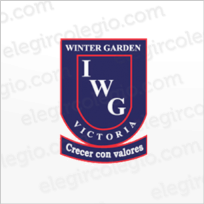 NIVEL PRIMARIO - LISTA DE MATERIALES    USO INDIVIDUAL (materiales que cada niño lleva en su mochila)2 CARPETAS N°3 CON HOJAS RAYADAS, CUADRICULADAS, CARÁTULAS DE MATERIAS, 15 FOLIOS N° 3 Y OJALILLOS (con nombre y apellido en cada hoja)3 BLOCKS Nº3 DE HOJAS COLOR y 2 REPUESTOS DE DIBUJO BLANCOS N°3 (A REPONER DURANTE EL AÑO)1 BLOCK DE HOJAS DE CALCARCARTUCHERA COMPLETA (NO OLVIDAR PLASTICOLA Y TIJERA)DICCIONARIO ESCOLARELEMENTOS DE GEOMETRÍA (REGLA, ESCUADRA, COMPÁS, TRANSPORTADOR)MAPAS Nº3: 1 PLANISFERIO POLÍTICO / 2 REPÚBLICA ARGENTINA (1 FÍSICO – POLÍTICO / 1 CON DIVISIÓN POLÍTICA) / 2 PCIA. DE BUENOS AIRES (1 FÍSICO – POLÍTICO / 1 CON DIVISIÓN POLÍTICA)CUADERNO DE COMUNICACIONES DE LA INSTITUCIÓN: SE ENTREGARÁ A LOS ALUMNOS EL PRIMER DÍA DE CLASES. SU COSTO SERÁ INCLUIDO EN LA CUOTA CORRESPONDIENTE AL MES DE MARZO.  MÚSICACARPETA Nº3 CON HOJAS RAYADAS (o SEPARADOR DE MATERIAS, DENTRO DE OTRA CARPETA)FLAUTA DULCE, TECLADO (MELÓDICA U ÓRGANO) SOLO PARA TURNO MAÑANAIMPORTANTE: TODOS LOS ELEMENTOS DEBEN TENER NOMBRE